Все проблемымы решим только вместеМайские указы – это программа развития социальных гарантий, которую Президент России Владимир Путин изложил сразу после вступления в должность 7 мая 2012 года. Главная цель указов – достижение высокого уровня жизни граждан за счет более эффективного госуправления, повышения качества работы госсектора, производительности труда и инвестиционной активности в экономике.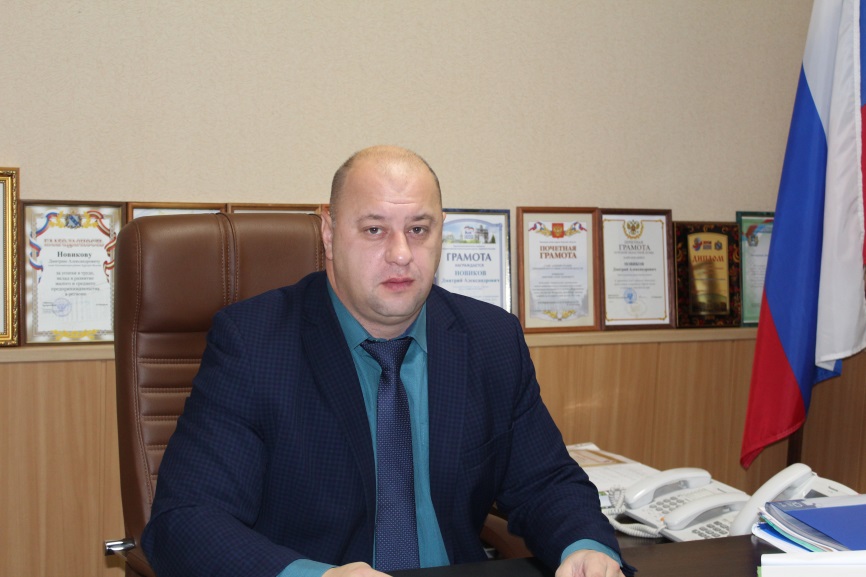 Что сделано за эти годы в Конышевском районе в рамках приоритетных проектов, нацеленных на улучшение качества жизни населения? Рассказывает глава Конышевского района Дмитрий Новиков:  - Район стремительно меняется и хорошеет, и это не может быть незамеченным. У нас успешно реализуются инвестиционные проекты, уверенными темпами развивается дорожная сеть, газификация, капитально ремонтируются объекты социальной инфраструктуры.С 2013 года в районе построены и введены в эксплуатацию современные высокотехнологичные предприятия, выпускающие инновационную продукцию агропромышленного комплекса, построены новые производственные, социальные и жилые объекты. Это элеватор, комбикормовый завод, 10 свиноводческих комплексов и 16 площадок к ним, 29 теплогенераторных и блочно-модульных котельных, 4 спортивных объекта, многоквартирные жилые дома и дома коттеджного типа.Строятся новые дороги и реконструируются существующие, прокладываются новые инженерные сети, софинансируется ряд социальных программ. В 2014-2015 гг. партнер ООО «Агропромкомплектация-Курск» построил коттеджный поселок на 14 современных благоустроенных жилых домов. В 2017 году введены в эксплуатацию еще 2 двухэтажных четырехквартирных жилых дома для работников и специалистов «АПК». На территории поселка Конышевка ежегодно ведется работа по строительству жилых домов для детей-сирот и детей, оставшихся без попечения родителей. Уже построено 10 четырехквартирных жилых домов, 3 из которых введены в эксплуатацию в 2017 году.С 2013 года на территории района многодетным семьям в собственность предоставляются земельные участки бесплатно. За этот период предоставлено 23 участка, две семьи уже ведут строительство индивидуальных жилых домов.Администрацией района готовится проект планировки территорий под комплексную жилую застройку за школой и ул. Комсомольская. Он позволит схематично разместить объекты социального значения и жилищного фонда со строительством подводящих сетей – газ, вода, электроснабжение, дороги.Сегодня администрация района уделяет особое внимание инфраструктуре и качеству коммунальных услуг. Эти направления – одни из приоритетных.- Дмитрий Александрович, программа газификации Курской области продолжает набирать обороты. Мы видим, что район ежегодно участвует в этих программах, что Вы продолжаете вести строительство газопроводов на селе. Какая ситуация сегодня, и какие населенные пункты будут газифицированы в этом году?- Безусловно, на сегодняшний день одним из самых важных вопросов остается обеспечение жителей  района современными системами газоснабжения. В 2012 году в поселке введена в эксплуатацию газораспределительная станция, и с этого момента началась газификация всей территории района. За 2013 год «голубым топливом» был обеспечен весь районный центр, а это более 1500 квартир и домовладений.В 2015 году долгожданное благо цивилизации пришло в 6 муниципальных образований района, и зажженный газовый факел ознаменовал начало новой жизни в 14 населенных пунктах района. В том же году введены в эксплуатацию 11 теплогенераторных и блочно-модульных котельных для объектов социального назначения сметной стоимостью более 15 млн. рублей, из них 12 млн. руб. – средства районного бюджета.В 2016 году 2 многоквартирных жилых дома переведены на поквартирное газовое отопление – это 47 квартир, тем самым поселок – 27 многоквартирных жилых домов – полностью ушел от централизованного теплоснабжения. В районе централизованная система отопления полностью отсутствует.В 2017 году завершены работы по строительству газораспределительных сетей в 6 населенных пунктах Платавского и Старобелицкого сельсоветов. Голубое топливо получили около 300 домовладений, переведены на газообразное топливо 4 объекта соцкультбыта. Сметная стоимость строительных работ составила более 60 млн. руб., в том числе более 4 млн. руб. – средства бюджета района. Кроме того, в 2017 году завершены работы по строительству газораспределительных сетей села Рыжково Ваблинского сельсовета. В 2018 году начаты работы по строительству газовых сетей в селе Верхняя Соковнинка Наумовского сельсовета, а также на территории пяти населенных пунктов Малогородьковского сельсовета: д. Нижняя Вабля, с. Глазово, с. Малое Городьково, с. Большое Городьково, д. Озеровка, всего 200 домовладений. Ввод Малогородьковского газопровода запланирован на февраль текущего года.Строительство газопроводов стало возможным благодаря Программе развития газоснабжения и газификации Курской области, реализуемой с привлечением средств ПАО «Газпром», и, конечно же, благодаря администрации Курской области, которая софинансирует ряд объектов.На 2019 год сформированы заявки на участие муниципальных образований в получении субсидии из областного бюджете на строительство газовых сетей к населенным пунктам: с. Захарково Захарковского сельсовета, д. Мармыжи, х. Заслонки Машкинского сельсовета и представлены в комитет АПК Курской области. Подготовлены заявки в комитет строительства Курской области на получение субсидии на строительство газовых сетей к населенным пунктам: с. Яндовище Машкинского сельсовета, с. Ширково, д. Хрылевка, х. Заветенский Прилепского сельсовета.К 2020 году подготовлена проектно-сметная документация на газификацию села Коробкино Платавского сельсовета. Ведется работа по разработке проектно-сметной документации на газификацию населенных пунктов: с. Макаро-Петровское, д. Хатуша и х. Майский Наумовского сельсовета.На сегодняшний день и региональные власти, и районная администрация с полной ответственностью выполняет свои обязательства, зафиксированные планом-графиком по строительству газовых уличных сетей.- Дмитрий Александрович, как обстоят дела в районе с обеспечением населения питьевой водой? - В поселке Конышевка жители на 100% обеспечены водопроводной питьевой водой, а вот жители сел только на 70%. Для улучшения водоснабжения населения питьевой водой администрацией района проводиться работа по ремонту и обслуживанию объектов водоснабжения. В рамках муниципальной программы «Экология и чистая вода в Конышевском районе» в районе осуществляется строительство и ремонт объектов водоснабжения, а именно: построен новый водопровод в с. Толкачевка, отремонтированы водопровод в с. Старая Белица, в д. Севенки, 2 участка водопроводной сети в п. Конышевка. Установлены 70 станций управления и защиты на водозаборных скважинах с целью снижения потерь и сохранности водопогружных насосов.За время действия программы в сельских населенных пунктах, не имеющих централизованного водоснабжения, установлено 50 электромеханических водозаборных установок. Данное строительство позволило улучшить водоснабжение жителей сел, пользовавшихся до этого шахтными колодцами. На эти цели израсходовано 16,7 млн. руб., в т. ч. 13,5 млн. руб. – федеральный и областной бюджет, 3,2 млн. – местный.В 2018 году в рамках программы «Экология и чистая вода» произведена покраска 66 водонапорных башен общей стоимостью 1,3 млн. руб. Обслуживанием объектов водоснабжения занимаются две организации: ООО «УК Конышевская» – обслуживает поселок, и с 1 апреля 2015 года ОАО «Курскоблводоканал» – сельские поселения района. Передача объектов водоснабжения в аренду АО «Курскоблводоканал» обусловлена многими объективными причинами, основная из них – отсутствие у муниципальных образований спецтехники и инженерного персонала для осуществления своевременного ремонта. - Дмитрий Александрович, центром внимания, на мой взгляд, по-прежнему остается Конышевка, ее благоустройство и привлекательность. Районная власть, как мы видим, уделяет особое внимание поселку. Расскажите, что сделано в планах благоустройства, и что еще предстоит выполнить?- Да, Вы правы, особое внимание мы уделяем инфраструктуре и качеству коммунальных услуг. В 2014 году перед зданием районного Дома культуры введена в эксплуатацию обустроенная площадка с зоной отдыха, а теперь уже и фонтаном.В 2015 году в рамках областной программы «Газпром – детям» построены 2 открытые универсальные многофункциональные спортивные площадки с искусственным покрытием на базе двух средних школ – Конышевской и Кашарской. Тогда же построен современный тренажерный зал – «Фитнес-Центр» – для тех, кто ведет активный образ жизни, сметная стоимость – 1,5 млн. руб.В 2017 году в рамках районной программы «Повышение эффективной работы молодежи, организации отдыха и оздоровления детей, развитие физической культуры и спорта в Конышевском районе» построен и введен в эксплуатацию новый Физкультурно-оздоровительный комплекс в поселке Конышевка, сметная стоимость – 90 млн. руб.Благодаря реализации приоритетной программы по формированию комфортной городской среды в 2017 году на территории поселка в 5 дворах появилось асфальтовое покрытие. Установлены новые скамейки и урны. Эта работа была продолжена и в 2018 году. Завершено благоустройство общественной территории Парка Победы. Произведена укладка тротуарной плитки, появилось освещение, урны, лавочки, установлены памятные знаки Александру Невскому, войнам, погибшим в локальных конфликтах, а также ликвидаторам аварии на Чернобыльской АЭС. Для детей установлена большая современная игровая площадка, а рядом расположился парк военной техники. Сейчас решается вопрос об увеличении количества боевой техники. К 9 мая будет установлена еще одна боевая машина времен войны.В текущем году в рамках программы «Формирование комфортной городской среды» работа будет продолжена. Запланировано благоустройство общественной территории ул. Титова, строительство 1 км тротуарной дорожки и благоустройство еще 4 дворовых территорий многоквартирных домов по улицам Школьная, 2, Веселая, 13, Ленина, 1, Ленина, 3.- В последние годы проблема с дорогами на территории района существенно меняется в лучшую сторону. Это ощутили как жители, так и гости района, проезжая по новеньким построенным и отремонтированным автодорогам. Что было сделано в 2018 году в рамках дорожного строительства? - Строительство новых и ремонт существующих автомобильных дорог мы осуществляем в рамках Федеральной целевой программы «Устойчивое развитие сельских территорий на период до 2020 года», региональной программы «Развитие транспортной системы, обеспечение перевозки пассажиров в Курской области и безопасности дорожного движения». Если не брать во внимание только один 2018 год, а оглянуться назад хотя бы пятью годами ранее, то на эти цели из бюджетов разных уровней было направлено более 300 млн. руб. Начиная с 2014 года, на территории района построено и отремонтировано более 22 км автомобильных дорог. В 2014 году приведена в нормативное состояние автомобильная дорога к населенному пункту с. Нижнее Песочное протяженностью 4,5 км, сметной стоимостью 75 млн. руб.В 2015 году построена автодорога до населенного пункта ст. Арбузово протяженностью 4,2 км, сметной стоимостью 66 млн. руб.В 2016 году выполнено строительство участка автомобильной дороги протяженностью 1,9 км, это подъезд к населенному пункту с. Нижнее Песочное Беляевского сельсовета, сметной стоимостью 27 млн. руб. Построена автодорога в 1 км до населенного пункта Кусаково Белица Старобелицкого сельсовета, сметной стоимостью 13 млн. руб. Выполнен капитальный ремонт участка автодороги «Конышевка-Макаро-Петровское»-ст. Арбузово протяженностью 1,2 км, сметной стоимостью 8 млн. руб. Отремонтирована автодорога «Конышевка-Жигаево-Дремово-Черемошки» протяженностью 5,1 км. Обустроены тротуары до Прилеп, по улицам Татаринова, Садовая в поселке Конышевка. Заменены и установлены новые автобусные павильоны в Вабле, Черемошках и поселке.В 2017 году завершен третий этап строительства автодороги до с. Нижнее Песочное протяженностью 4,5 км, сметной стоимостью более 63 млн. руб. Завершение строительства позволило привести автодорогу с твердым покрытием протяженностью 12 км в нормативное состояние и обеспечить селян круглогодичной связью с опорной сетью автомобильных дорог района.Также в 2017 году завершены работы по строительству новой автомобильной дороги протяженностью 1 км по селу Малахово Беляевского сельсовета, сметной стоимостью более 6 млн. руб. Проведены работы по уширению участка проезжей части протяженностью 9 км и по ремонту участка протяженностью 19 км автодороги «Конышевка-Жигаево».В 2018 году за счет средств районного дорожного фонда выполнены работы по строительству уличной дорожной сети 1,5 км автодороги по селу Макаро-Петровское Наумовского сельсовета, сметной стоимостью 5 млн. руб.Кроме того, в 2018 году полотно автодорог, соединяющих населенные пункты района с опорной сетью автодорог, приведено в нормативное состояние. Это автодороги: «Конышевка-Жигаево-«Фатеж-Дмитриев» протяженностью 24,5 км; «Конышевка-Захарково» протяженностью 6,5 км; «Конышевка-Жигаево-«Фатеж-Дмитриев»-Конышевка протяженностью 2,2 км; «Конышевка-Машкино-Верхопрудка» протяженностью 9,2 км; «Конышевка-«Малое Городьково, Большое Городьково» протяженностью 5,3 км.Заменены и установлены новые автобусные остановочные павильоны в 5 населенных пунктах: Глазово, Макаро-Петровское, Васильевка, Захарково, Машкино.На 2019 год запланированы работы по строительству автомобильной дороги уличной дорожной сети протяженностью 1 км по селу Жигаево Ваблинского сельсовета, сметной стоимостью 5 млн. рублей, а также работы по строительству уличной дорожной сети – 1,3 км дороги по селу Макаро-Петровское Наумовского сельсовета – это второй этап строительства – сметной стоимостью 4,5 млн. руб.Кроме того, за счет средств дорожного фонда мы осуществляем контроль за содержанием и сохранностью автомобильных дорог как зимнего, так и летнего содержания. Это механизированная снегоочистка, расчистка автомобильных дорог от снежных заносов, борьба со льдом, грейдирование и т. д.- Да, действительно, село за последние годы очень изменилось. Дороги хорошие, вода у большинства подведена в дом, газ провели, в рыночный день в райцентре столько машин, что припарковаться порой негде. Дмитрий Александрович, не менее важный аспект жизни селян – внутрирайонное транспортное обслуживание… - У нас 9 автобусных маршрутов, один из которых социально значимый. К сожалению, приходится констатировать, что все эти маршруты нерентабельны, но мы пониманием, что они необходимы.Основная проблема нерентабельности заключается даже не в установленных тарифах, выше которых не прыгнешь. В отличие от крупных городов, в районе трудно спрогнозировать число нуждающихся в транспорте в данный момент. Сегодня на остановке двадцать человек, а завтра два. К примеру, по внутрирайонным маршрутам, как я уже сказал, пассажиропоток крайне низкий, а протяженность маршрута довольно значительная. Поэтому получаемые от перевозок пассажиров доходы не могут покрыть те убытки, которые несет предприятие. Большинство маршрутов в районе обслуживается один раз в неделю. И все же автобусы продолжают ходить по маршрутам.- А кто же должен компенсировать убытки?- Эти полномочия в соответствии с федеральным законодательством отнесены к вопросам местного значения, то есть к нам. С целью улучшения ситуации администрацией района принята программа «Развитие транспортной системы, обеспечение перевозки пассажиров в Конышевском районе и безопасности дорожного движения на 2016-2022 годы». Ежегодно с автоперевозчиком заключается муниципальный контракт на оказание услуг по пассажирским перевозкам на пригородных автобусных маршрутах. На выполнение данных полномочий из бюджета района ежегодно выделяется более 600 тыс. руб. В этом году на нужды общественного транспорта будет выделено 900 тыс. руб. из средств районного бюджета.- И последний на сегодня вопрос: на что Вы делаете ставку в своей деятельности?- Прежде всего, на конструктивную работу с региональной властью. А мы, администрация, продолжим работу по реализации намеченных планов и поставленных задач во всех сферах деятельности при поддержке администрации области, руководителей предприятий, организаций и учреждений всех форм собственности, депутатов всех уровней, жителей района и моих коллег. Все проблемы мы решим только вместе.